외부 대시보드 공유특정 대시보드 프리셋 공유 URL을 생성하여, 로그프레소 웹UI에 접속하지 않고도 해당 대시보드 내용을 볼 수 있습니다.단계 1공유 > 외부 대시보드 공유를 클릭합니다.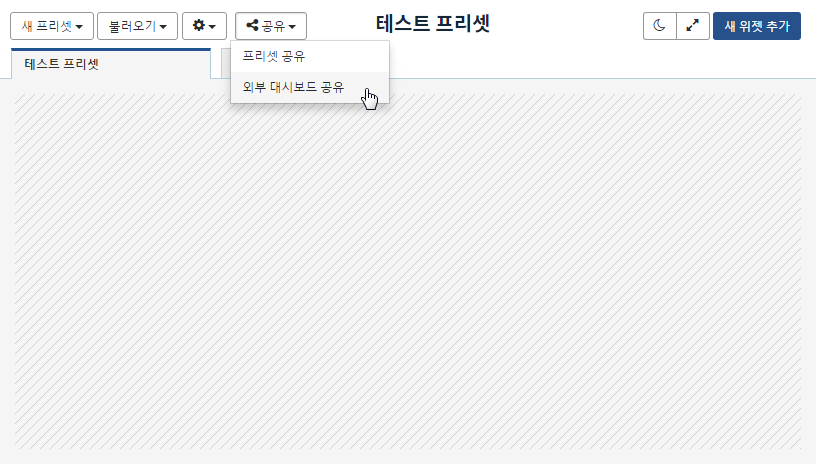 단계 2공유에 사용할 일반 사용자 계정을 선택합니다. API 키가 존재하는 계정은 별도로 표시가 되며, API 키가 없는 계정을 선택하면 자동으로 API 키를 생성합니다.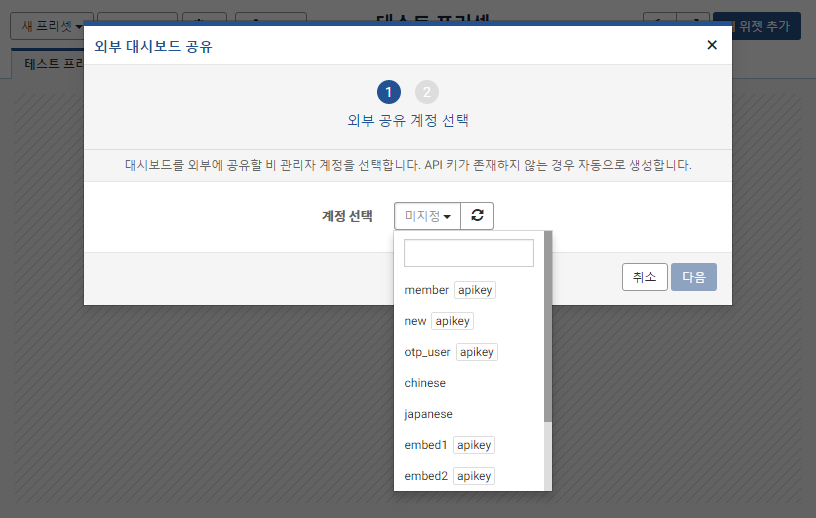 단계 3대시보드 공유 URL을 확인합니다. 해당 URL로 직접 대시보드를 조회하거나 iframe 태그를 이용해 다른 웹 페이지에 삽입할 수 있습니다.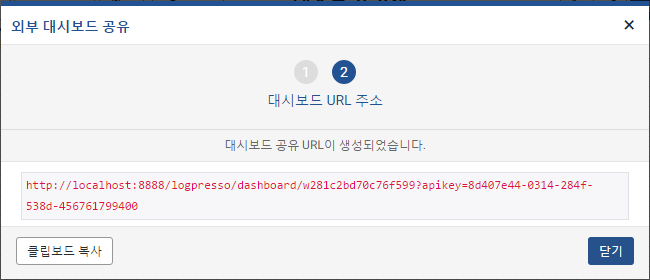 